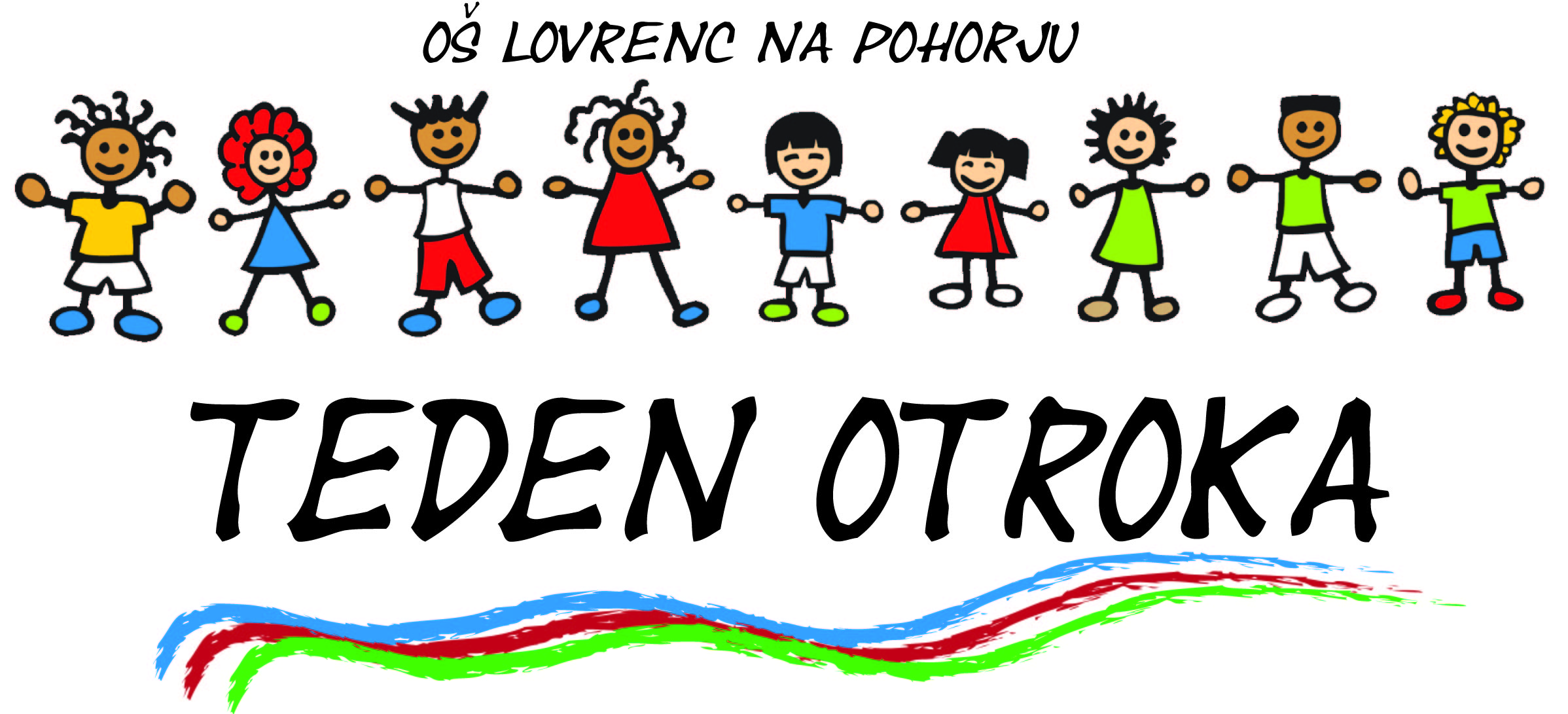 1.10. – 8. 10. 2018      »KULTURNA DEDIŠČINA«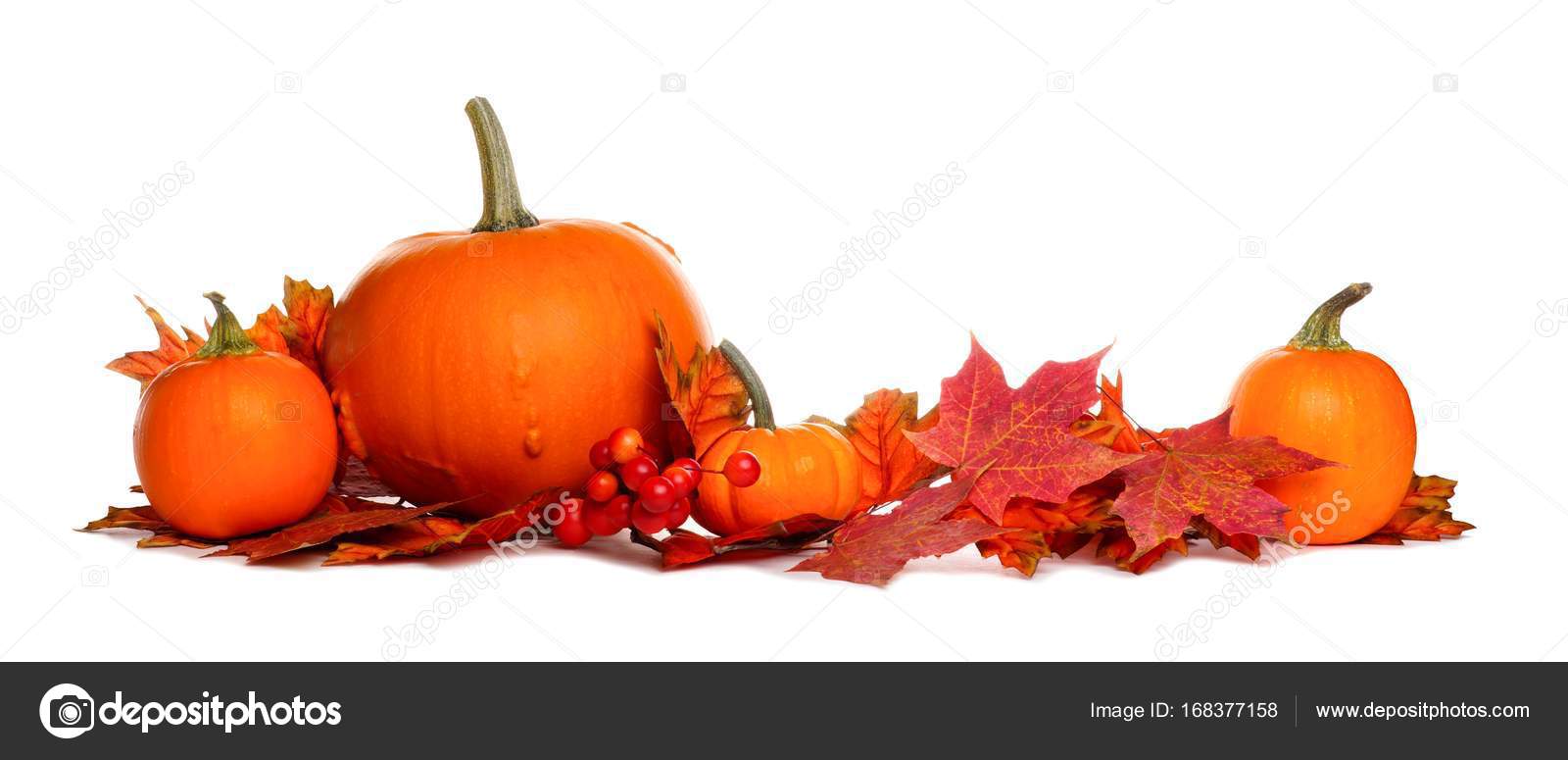 DATUMURADEJAVNOSTPROSTORSKUPINA1.10. 20189.00OBISK PAJŠTVEZUNAJPUHKI, ŽOGICE, KAPLJICE, BALONČKI1.10. 20189.00OGLED LADEJENKOVE DOMAČIJE IN KOZOLCAZUNAJGUMBKI, ŠKRATI, SONČKI2. 10. 20189.00ŠPORTNE IGRETELOVADNICAPUHKI, ŽOGICE, KAPLJICE2. 10. 20189.00LIKOVNO USTVARJANJEIGRALNICAŠKRATI, SONČKI2. 10. 20189.00PRAVLJIČNA URA V GOZDUGOZDBALONČKI, GUMBKI3. 10. 20189.00OGLED SLOVENSKEGA KRATKEGA FILMA NEKOČ IN DANES (5min) ter projekcija fotografij starih igerIGRALNICA ŽOGICŽOGICE, BALONČKI,KAPLJICE,GUMBKI3. 10. 20189.00KUHARSKI DANIGRALNICAŠKRATI, SONČKI4. 10.20189.00LJUDSKI PLESI TELOVADNICABALONČKI, GUMBKI,ŽKRATI, SONČKI4. 10.20189.00JABOLČNI DANIGRALNICAKAPLJICE4. 10.20189.00DRUŽENJEIGRALNICAPUHKI, ŽOGICE5. 10. 20189.00RAJALNE IGRE; IGRATERASEPUHKI, ŽOGICE, KAPLJICE, BALONČKI, GUMBKI5. 10. 20189.00PREHAJANJE MED SKUPINAMIIGRALNICEŠKRATI,SONČKI8. 10.20189.00ZGODBA:KAKO JE BILO NEKOČ?VEČNAMENSKI PROSTOR VRTCAKAPLJICE, BALONČKI, GUMBKI, ŠKRATI, SONČKI